SEÑORESCAMBIOS ATLASAtn: Adriana Patricia cuenca AvendañoCiudadAsunto:	Autorización para cambiar divisasBogotá D.C., Yo, _______________________________________________, identificado con cédula de ciudadanía No. __________________ de ___________________, actuando como representante legal de la empresa _____________________________________________ con NIT: ___________________, autorizo a ____________________________________, identificado con cédula de ciudadanía No. ____________________ de ______________, para comprar ___ vender ___ :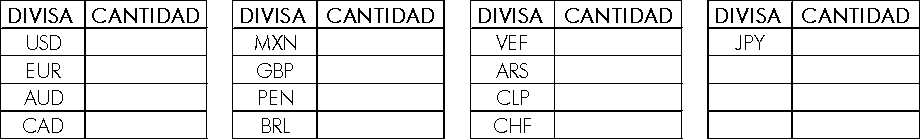 a nombre de la compañía y firmar los documentos necesarios para hacer la transacción.De igual forma manifiesto que los recursos provienen de: __________________________Y son destinados para: ______________________________________________________Nombre R. Legal:Dirección:Teléfono:*Adjunto copia del documento de identificación del Representante LegalBogotá D.C., SEÑORESCAMBIOS ATLASAtn: Adriana Patricia cuenca AvendañoCiudadAsunto:	Composición accionariaYo, _______________________________________________, identificado con cédula de ciudadanía No. __________________, de ___________________, actuando como representante legal de la empresa ____________________________________________, certifico que los socios o accionistas de la compañía que tienen más del 25% del capital a la fecha son:Atentamente,Nombre R. Legal:Dirección:Teléfono:IdentificaciónNombre% de participación